REKAPITULACE STAVBYKód:JB-13-23Stavba:Základní škola Zachar KroměřížKSO:Místo:CC-CZ:Datum:ZŠ Zachar Kroměříž23.04.202400287351Zadavatel:IČ:Město KroměřížDIČ:Uchazeč:KERAMO D - Dohorák s.r.o.IČ:DIČ:27716104CZ27716104Projektant:IČ:74298445xxxDIČ:Zpracovatel:IČ:DIČ:Poznámka:Soupis prací je sestaven s využitím Cenové soustavy ÚRS. Položky, které pochází z této cenové soustavy, jsou ve sloupci 'Cenovásoustava' označeny popisem 'CS ÚRS' a úrovní příslušného kalendářního pololetí. Veškeré další informace vymezující popis a podmínkypoužití těchto položek z Cenové soustavy, které nejsou uvedeny přímo v soupisu prací, jsou neomezeně dálkově k dispozici na webupodminky.urs.cz.Cena bez DPH4 415 038,93Sazba daně21,00%Základ daně4 415 038,930,00Výše daně927 158,180,00DPH základnísnížená12,00%Cena s DPHvCZK5 342 197,11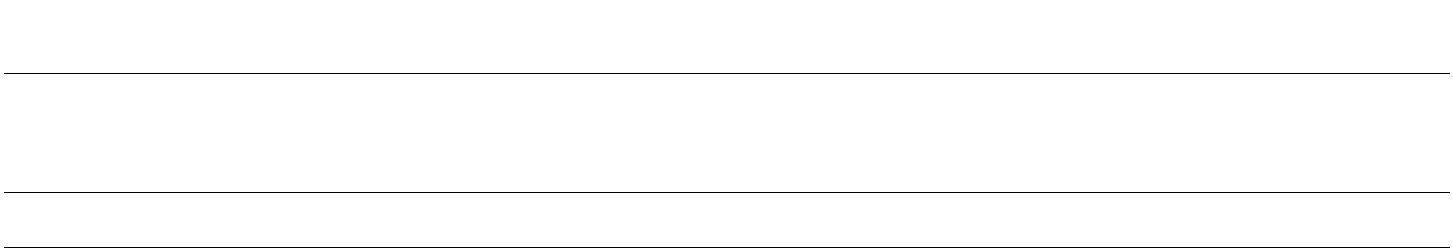 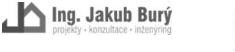 REKAPITULACE OBJEKTŮ STAVBY A SOUPISŮ PRACÍKód:JB-13-23Stavba:Základní škola Zachar KroměřížMísto:ZŠ Zachar KroměřížDatum:23.04.2024Zadavatel:Uchazeč:Město KroměřížProjektant:xxxKERAMO D - Dohorák s.r.o.Zpracovatel:KódPopisCena bez DPH [CZK]Cena s DPH [CZK]TypNáklady stavby celkem4 415 038,935 342 197,1101Modernizace a rekonstrukce školní jídelny4 339 038,935 250 237,11STAD.1.1Architektonicko stavební řešeníElektroinstalace2 066 431,201 448 364,46387 371,16436 872,1176 000,002 500 381,751 752 521,00468 719,10528 615,2591 960,00SoupisSoupisSoupisSoupisVOND.1.4aD.1.4cD.2.1Zdravotechnické instalaceVybavení gastroVONVedlejší a ostatní náklady